Intent, Implementation and Impact in Art and Design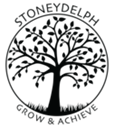 IntentImplementationImpactTo build an Art Curriculum which develops learning and results in the acquisition of knowledge and skills.At Stoneydelph Primary School, we place a great importance on Art and Design. It is crucial that the children can express themselves in a creative, imaginative manner and through exploration.Pupils will be introduced to a range of works and develop knowledge of the range of styles and vocabulary used by famous artists, supporting an understanding of the historical and cultural development of art forms.We intend to teach a skills based curriculum with individuality and creativity running through everything the children do.We want our pupils to be engaged, inspired and challenged to experiment, invent and create their own work.A clear and comprehensive scheme of work in line with the National Curriculum.Art journals to be passed up through school to show progression and differentiation.Educational visits- where applicable, links to art will be made to develop the children’s learning experiences.A cycle of lessons, for each topic, which carefully plans for progression and depth, including opportunities to:Use a range of materials;Develop skills in drawing, painting and sculpture with a range of materials;Develop and share their ideas, experiences and imagination;Develop techniques using colour, pattern, texture, line, shape, space and form.A means to display and celebrate children’s artwork in class.Study the work of famous local, national and international artists, architects and designers.Children will demonstrate progress in their work and achieve at least age related expectations at the end of each year.Children retain the information about their focus artist and can apply techniques to other pieces of work.Children will understand what being an ‘artist’ means.On-going assessments take place throughout the year. Teachers use these assessments to inform future planning.Children are prepared to ‘have a go’ and experiment with different techniques and ideas, rather than automatically saying they can’t draw or paint.Pupils are able to reference great artists, architects and designers when talking about their own and other people’s work. 